ENGLISH – 2                                                                                                         OVERALLФамилия ____________________________ Имя _____________ Класс______TEST1. Ты услышишь пять пар слов. Если слова звучат одинаково, то обведи кружочком () знак "+", а если нет - знак "-". Ты услышишь каждую пару два раза.1)   +  /  - 		2)   +  /  -		3)  +  /  -		4)   +  /  -		5)   +  /  -2. Ты услышишь 5 предложений. Если предложение утвердительное, обведи кружочком () точку (), если вопросительное - знак вопроса (?), а если восклицательное - восклицательный знак (!). Ты услышишь предложения дважды.1)      /   ?   /   !			2)      /   ?   /   !			3)      /   ?   /   !4)      /   ?   /   !			5)      /   ?   /   !3. Расположи следующие буквы в алфавитном порядке:D / O / N / U / G - ______________4. В каждом из слов 1 - 5 некоторые буквы выделены заглавным шрифтом. Как они читаются в этом слове? Обведи кружочком () правильную транскрипцию.1) sCHool    [k]   /   [c]		2) nIne    [i]   /   [ai] 		3) blUe    [u:]   /   [o:]4) biG    [k]   /   [g]			5) to pAInt	    [ei]   /  [e]5. В каждом из случаев 1 - 8 подчеркни правильный перевод.1) she			они / она / вы2) пятница		Friday / Monday / Sunday3) smart			глупый / красивый / умный4) яблоко			a cherry / an apple / a banana5) to help			помогать / считать / летать6) брат			a mother / a father / a brother7) and			в / и / к8) прыгать		to swim / to jump / to run6. Какое из двух слов в скобках подходит к каждому из предложений 1 - 7? Подчеркни его.1) They can (skate / to skate) very well.2) Tom (like / likes) listening to music.3) There (are / is) a river in our town.4) I see two (toys / toy).5) Our friend (haven't / hasn't) got a cat.6) Tigers (are / is) animals.7) (Do / Does) you like oranges?7. Запиши в пропуски перевод слов на английский язык.1) он - ________			2) красный - _________		3) мой - ________4) семь - ________ 		5) собака - ________8. Прочитай текст о четырёх детях. Подчеркни правильные ответы на вопросы 1 - 5.Four children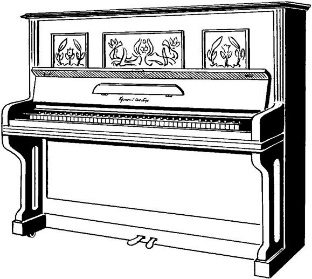 Megan is a very talented girl. She is only six but she can play the piano very well. Megan likes listening to tales. Her favourite tale is about Peter Pan. Megan is not good at sports but she can ride a bicycle very well.Tom is eight but he is so smart! He has got a computer at home and Tom likes doing his lessons on the computer. He can do a lot of other things very well. He is good at painting. There are a lot of his pictures in his big house.     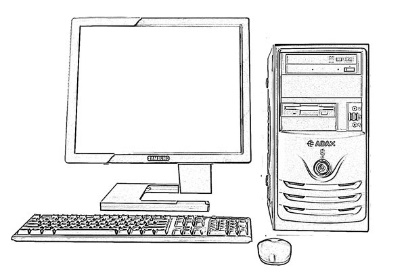 Tracey and Kevin are twins. They are ten. They like playing games together. There is a big park near the house. In summer Tracey, Kevin and their father like roller-skating there.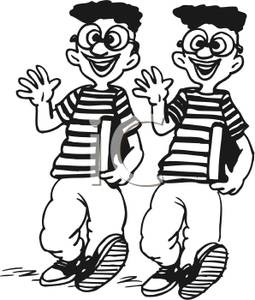 1) Can Megan play football? 				Yes, she can  / No, she can’t2) Has Tom got a computer? 				Yes, he has / No, he hasn’t3) Are there many pictures in the big house? 	Yes, there are / No, there aren’t4) Are Tracey and Kevin 11? 				Yes, they are / No, they aren’t5) Does Kevin like roller-skating in the park? 	Yes, he does / No, he doesn’tENGLISH-2_____________________________                                                                              OVERALLTEST - TEACHER’S PAPERМатериал для аудированияК заданию 11. see – sea		2. work – walk	3. tree – three	4. one – won 	5. pen – pan   К заданию 21. They live in the village. 			2. Let’s play together!			3. Can you skate?   4. He doesn’t like swimming.		5. Have you got a sister?ОТВЕТЫ И БАЛЛЫ1. Каждый верный ответ – 1 балл. Всего – 5 баллов.2. Каждый верный ответ – 1 балл. Всего – 5 баллов.3. D – G – N – O – U.  Каждый верный ответ – 1 балл. Всего – 5 баллов.4. Каждый верный ответ – 1 балл. Всего – 5 баллов.5. Каждый верный ответ – 1 балл. Всего – 8 баллов.6.Каждый верный ответ – 1 балл. Всего – 7 баллов.7. Каждый верный ответ – 1 балл. Всего – 5 баллов.8.Каждый верный ответ – 1 балл. Всего – 5 баллов.ИТОГО: 45 балловПеревод баллов в оценку:40 - 45 баллов – “5” 		15 - 26 баллов – “3”27 - 39 баллов – “4” 		менее 15 баллов – “2”12345+--+-12345!??12345[k]   [ai][u:]   [g][ei]   12345678онаFridayумныйan appleпомогатьa brotherиto jump1234567skatelikesistoyshasn’tareDo12345heredmysevena dog12345No, she can’tYes, he hasYes, there areNo, they aren’tYes, he does